Plan is to erect a steel horse barn.  Barn is 30’ x 20’ plus a lean to (10’ x 30’) on each side.  The maximum height is 14’.  It will be built on a concrete pad.  There are no electrical, plumbing or mechanical features.  The frame, siding and roofing are made of steel.  The barn will be designed and installed by Quality Steel of Lindon, Utah.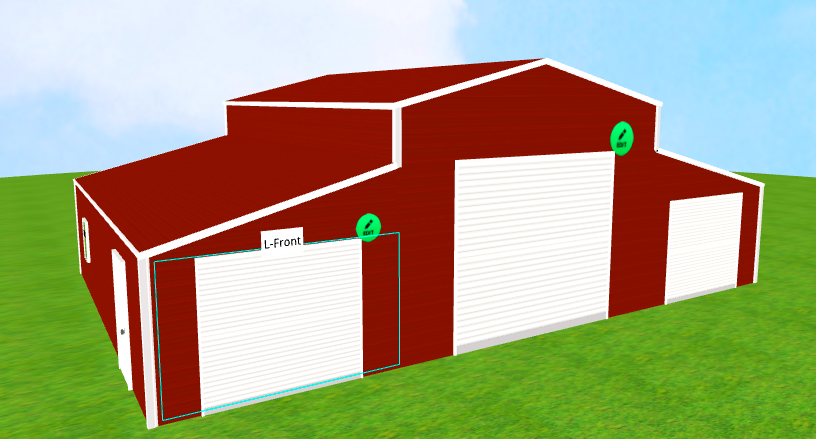 